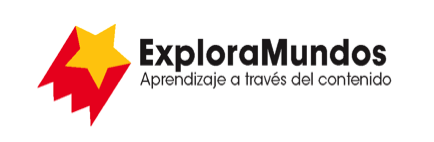 Niveles N, O, P: Investigaciones
Sobrevivientes increíbles del reino animalParte 5: Presenta y comparteMira toda la información que reuniste durante tu investigación.
¿Cuáles son las ideas más importantes sobre tu tema?
Escribe las ideas más importantes en una tabla.Cuando termines, asegúrate de guardar este archivo.Cómo usan…Animal 1Animal 2Animal 3Los ojosLos oídosEl olfatoLas patas y garrasLa bocaLo que recubre su cuerpo y el camuflajeOtros sentidos